ERGENEKON İLKOKULU2019-2023 STRATEJİK PLANIT.CMAMAK KAYMAKAMLIĞI  ERGENEKON İLKOKULU MÜDÜRLÜĞÜ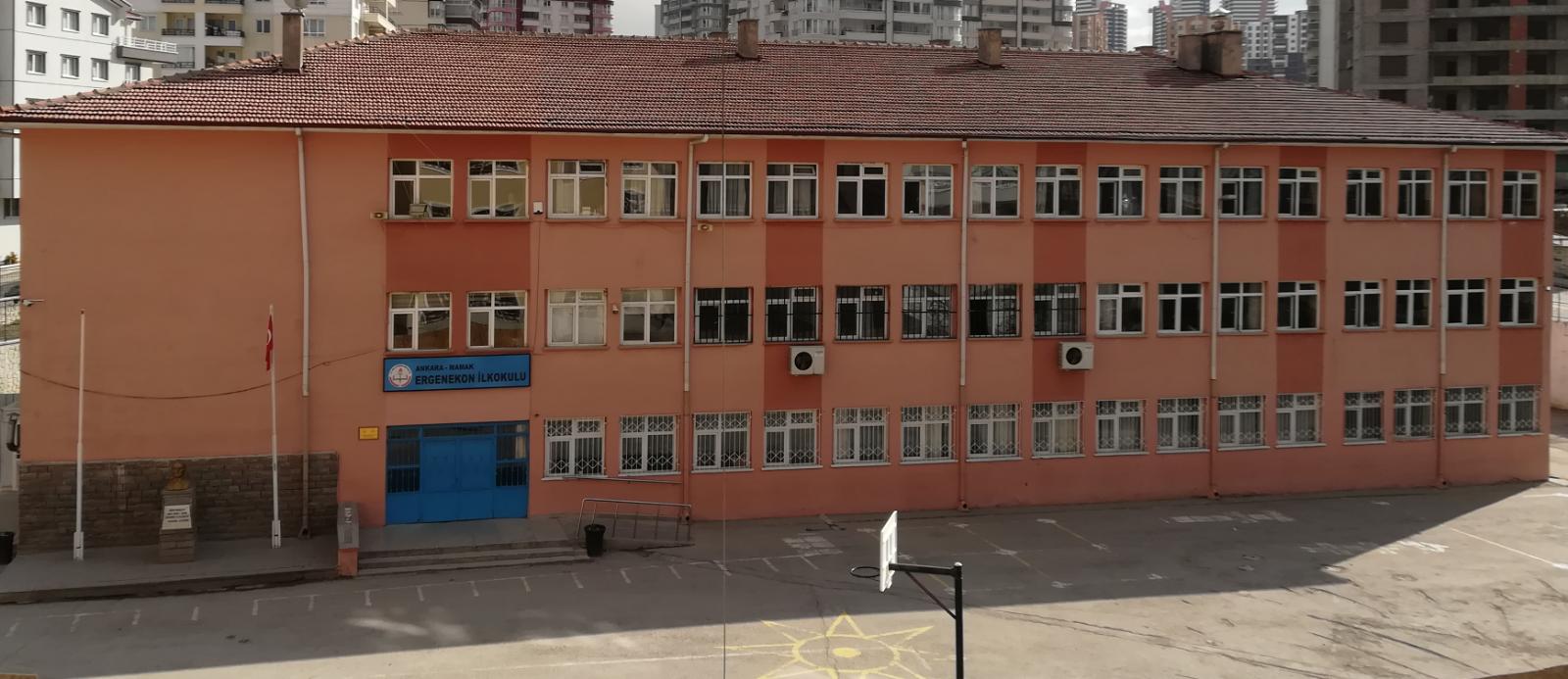 2019-2023 STRATEJİK PLANI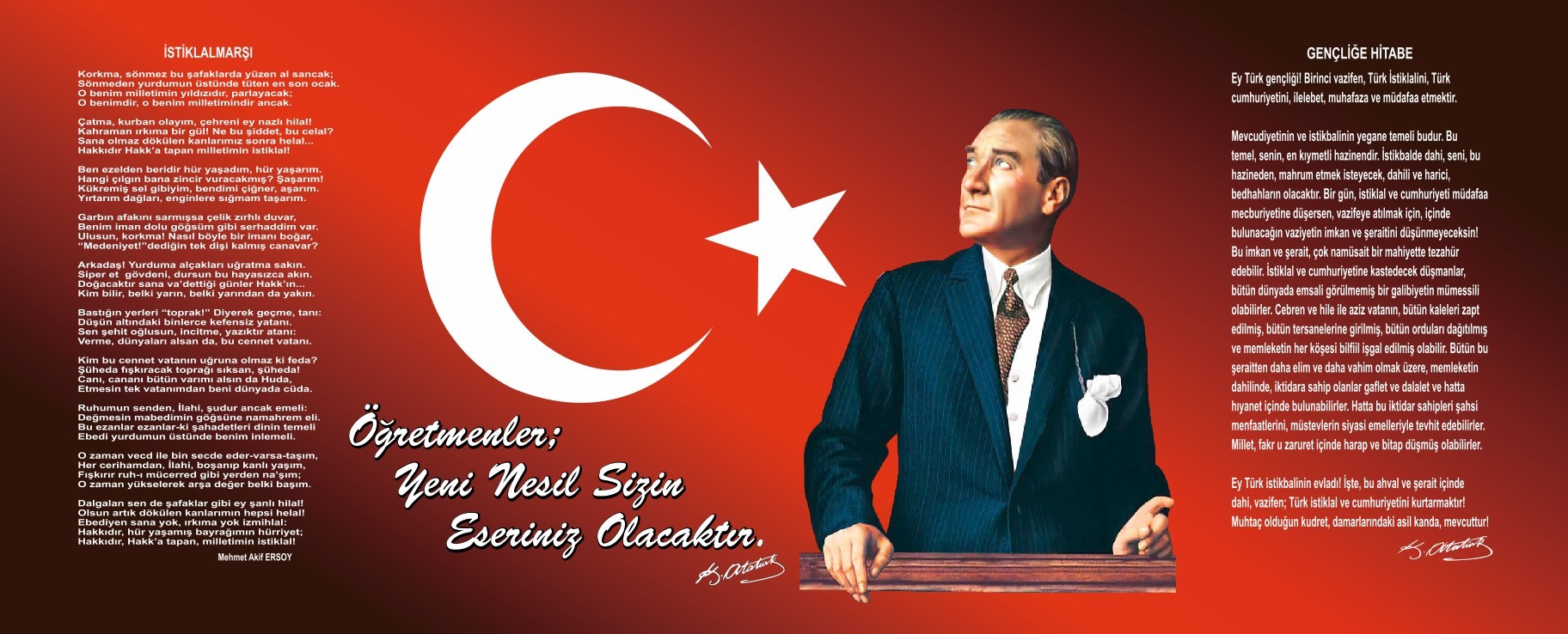 Sunuş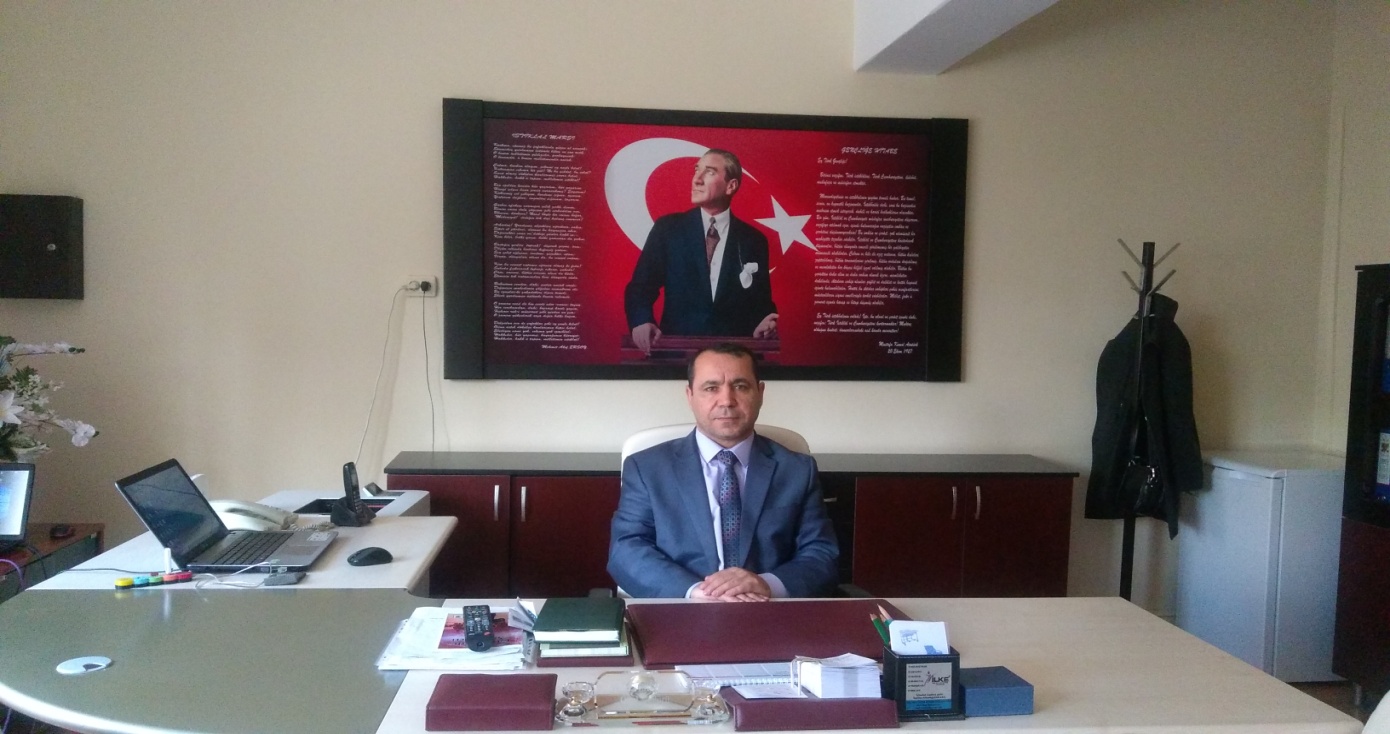          Eğitim, planlandığı müddetçe başarı getirir. Crosby’nin  ‘’İyi şeyler yalnızca planlanırsa olur, kötü şeyler kendiliğinden olur.’’ sözünde olduğu gibi biz, Ergenekon İlkokulu Müdürlüğü olarak;  okulumuzu her alanda şu anki durumundan daha iyiye ulaştırmayı istiyoruz.   Stratejik plan, günümüz gelişim anlayışının geçmişteki anlayışlardan en belirgin farkının göstergesidir; çünkü stratejik plan yaklaşımı geleceğe hazır olmayı değil, geleceği planlamayı hedefleyen bir yaklaşımdır.             Baktığımız yerden hala yıllardır gördüğümüz şeyleri görüyorsak, bakış açımızı ve yönümüzü değiştirmemişiz demektir. Şüphe yoktur ki bu yön, ülkemizin çağdaşlaşma hedeflerine uygun düşen ve çağdaş uygarlık düzeyinin üstüne çıkma ülküsüyle örtüşen bir yön olmalıdır. Okulumuz 2019-2013 Stratejik Planını hazırlarken   Bakanlığımız 2023 Vizyonunu da temel alarak okulumuza  yeni bir yön ve yeni bir bakış açısı kazandıracak biçimde düşünüp tasarlamayı önemsedik.Bu sebeple  2018-2019 Eğitim Öğretim Yılı Sene Başı Öğretmenler Kurulu Toplantısında stratejik plan üst kurulunu ve ekibini oluşturduk, bunu yaparken bu konuda görev almaya  istekli öğretmenler arasından zümre başkanlarını tercih ettik. Kurumumuzun mevcut durumunu, güçlü ve zayıf yönlerini belirlemeye yönelik olarak  katılımcı yöntemlerle tüm paydaşlara uyguladığımız anketleri ekipçe değerlendirdikten sonra ulaştığımız çıkarımlardan, vizyon, misyon ve temel ilkelerimizden hareketle;  öğrenci-öğretmen-veli iş birliğinin fikir alışverişi uygulamalarını  anket, toplantı, dilek kutusu vb.  gibi çalışmalarla  artırmak yoluyla  yoğun  olarak  uygulanmasının hedeflendiği 2019-2023 yıllarına ait beş yıllık  Stratejik Planı hazırlanmış bulunmaktayız.	Evrensel değerlere ulaşacak kaliteyi yakalama zorunluluğu ile;  geleceğe güvenle bakan, rekabet eden, araştıran, sorgulayan, toplumsal değerlere duyarlı, kültür ve sanat bilinci gelişmiş bireyler yetiştirmek ve kurumsal yapımızı güçlendirmek hedefindeyiz. Bunun için bu beş yıllık zaman zarfında her yıl için gelişim planı hazırlayacak, her  altı ayda bir değerlendirme raporu oluşturacak ve her ay düzenli olarak Stratejik Plan Hazırlama Kurulu ve Ekibi olarak tüm paydaşlarımızın görüş ve önerilerini alıp değerlendirdiğimiz ve edindiğimiz sonuçlar neticesinde yenileme ve düzenlemelerde bulunarak 2019-2023 Stratejik Planımızı uygulamaya devam edeceğiz.           Ancak stratejik plan tek başına bir belge olarak değerli değildir. Onu değerli kılacak olan şey, kurumun doğru karar alabilme yeteneği ve kararlılık gösterebilme gücüdür. Yapacağımız değerlendirmeler sonucunda planımızda değişiklikler yapma durumumuz söz konusu olsa da  hedeflerimizi en üst düzeyde gerçekleştirme isteğimiz konusunda kararlığımızı bozmadan çalışmalarımızı tüm paydaşlarımızı dahil ederek sürdürmeye devam edeceğiz.	Görüş ve düşünceleriyle stratejik planın hazırlanmasına destek veren değerli velilerimize, öğrencilerimize ve tüm personelimize  teşekkür ediyor;  2019-2023 Stratejik Planı hedeflerini gerçekleştirmek üzere  çalışacak herkese başarılar  diliyorum.	     Salim TEKBALKAN		 Okul MüdürüBÖLÜM I: GİRİŞ ve PLAN HAZIRLIK SÜRECİ2019-2023 dönemi stratejik plan hazırlanması süreci Okul Müdürü Salim TEKBALKAN başkanlığında yapılan 2018-2019 Eğitim Öğretim Yılı Sene Başı Öğretmenler Kurulu Toplantısında gönüllülük esasına dayalı olarak zümre başkanlarının da yer almasını sağlayacak şekilde  Üst Kurul ve Stratejik Plan Ekibinin oluşturulması ile başlamıştır. Ekip tarafından oluşturulan çalışma takvimi kapsamında ilk aşamada durum analizi çalışmaları yapılmış ve paydaşlarımızın görüşlerini almak üzere anketler ve aylık değerlendirme toplantıları  yapılmış ve   anket değerlendirmeleri ile toplantılarda ileri sürülen fikirler bir araya getirilip düzenlenerek edinilen çıkarımlar sonucunda hedefler belirlenmiştir.          Durum analizinin ardından geleceğe yönelim bölümüne geçildiğinde de hedeflerin belirlenmesinde olduğu gibi görüşme ve toplantılarla paydaşların görüşleri alınarak okulumuzun amaç, hedef, gösterge ve eylemleri belirlenmiştir. Çalışmaları yürüten ekip ve kurul bilgileri altta verilmiştir.STRATEJİK PLAN ÜST KURULU     BÖLÜM II: DURUM ANALİZİ                Paydaş görüşlerinin anket ve toplantılar yoluyla alınarak gerçekleştirilen durum analizi bölümünde okulumuzun mevcut durumu ortaya çıkarıldıktan sonra bu bölümde; okulumuzun kısa tanıtımı, okul künyesi ve temel istatistikleri, paydaş analizi ve görüşleri ile okulumuzun Güçlü Zayıf Fırsat ve Tehditlerinin (GZFT) ele alındığı analiz yer almaktadır.Okulun Kısa Tanıtımı                Okulumuz adını büyük Türk destanı olan ‘’ Ergenekon Destanı’’ndan esinlenilerek almıştır. Daha önce Çankaya ilçesinde bulunan ve sonradan Mimar Kemal İlkokulu adı verilen Ergenekon İlkokulunun adı okulumuza verilmiştir.          Okulumuz Ege Mahallesi 121.   Sokak   No.45’te Ankara Valiliğince ilköğretim okulu olarak   1988-1989 öğretim yılında M.E.G.S.B’nın 02.09.1988 tarih ve 17478 sayılı onayı ile eğitim ve öğretime başlamıştır. Okulumuzun açılışını 13.09.1988 günü Ankara Valisi Sayın Saffet Arıkan BEDÜK başkanlığındaki heyet yapmıştır.Okulumuz 2013-2014 öğretim yılında ilkokula dönüştürülmüştür.Yukarıda kısaca tarihçesini anlattığımız okulumuzda değişim ve gelişime hep açık olunmuş, geçmişte yaptığımız çalışmalardan hep daha iyisi, daha farklısı ortaya konulmaya gayret edilmiştir.Okulumuzun var oluş nedeni (misyon), ulaşılmak istenilen nokta (vizyon) doğrultusunda; spesifik, ölçülebilir, ulaşılabilir, gerçekçi, zamana bağlı, sonuca odaklı, açık ve anlaşılabilir hedefler ve bu hedeflere ulaşmamızı sağlayacak faaliyetler yapılmasına özen gösterilmiştir.2015-2016 eğitim öğretim yılında Çok Amaçlı Salon düzenlenip bakıp onarımı yapılarak 2016-2017 eğitim öğretim yılında ortalama 100 kişilik kapasitesiyle faaliyete geçirilmiştir.2016-2017    eğitim     öğretim   yılında    Sanat Atölyesi  Kiwanis Kulübü’nün katkılarıyla İlçe Milli Eğitim Müdürü Sayın Rahmi GÜNEY ve eşlerinin katılımıyla açılmıştır.2017-2018    eğitim öğretim yılında okulumuzda yapılan çalışmaların genelini kapsayan, okulumuzu tanıtıcı ve kalıcı bir ürün ortaya koymak amacıyla ‘’ 2017-2018 Ergenekon İlkokulu Dergisi Sayı:1’’ çıkarılmıştırÖğrenci ve velilerimizin doğayı korumaları amacıyla bilgilendirme çalışmaları yapılmış olup onların da aktif katılımıyla geri dönüşümde kullanılmak üzere her geçen zaman daha fazla atık madde biriktirilmektedir.Düzenli olarak okuma saatleri yapılmakta ve velilerimiz de okuma etkinliklerine dahil edilmektedir.               Sınıflarımızın tamamında bilgisayar ve projeksiyon bulundurulmakta ve uygun şekilde kullanımı sağlanmaktadır. Okulumuz internet sitesi  daha düzenli, sürekli ve aktif olarak kullanılmaktadır.Mamak Halk Eğitim Merkezi ve Akşam Sanat Okulu ile iş birliği kurularak Saz, Kickboks ve Wushu, Halk Oyunları kursları açılmış olup bu kurslar aracılığıyla öğrencilerimizin kültürel ve sportif faaliyetlerde de gelişimleri desteklenmektedir.Karaağaç Halk Eğitim Merkezi ile ortaklaşa çalışılarak okulumuzun bulunduğu bölgede okuma yazma bilmeyen yetişkinlere ‘’ Yetişkinler Okuma Yazma Kursu 1. ve 2. Kademe Kursları ‘’ açılmıştır.Öğrencilerimizin milli birlik ve beraberlik bilinçlerini geliştirmek ve güçlendirmek amacıyla tören ve kutlamalara hayli önem verilmektedir.Okul Aile Birliği ve Rehberlik Servisi, maddi yetersizliği olan ailelere planlı ve düzenli olarak destek vermektedir.Gezilecek yerler eğitim öğretim yılı başında tespit edilip velilere bilgi verilerek ünitelendirilmiş yıllık planlarda bu gezilere yer verilerek ziyaretler gerçekleştirilmektedir.2017-2018 eğitim öğretim yılında başvuru yapan okulumuz, 2018- 2019 eğitim öğretim yılında ‘’Beyaz Bayrak’’ almış olup 2018-2019 eğitim öğretim yılında da ‘’Beslenme Dostu Okul Projesi’’ne başvuruda bulunmuştur.Öğrencilerimizi, velilerimizi ve okulumuzu bir adım daha ileriye götürmek için çalışmalarımız devam edecektir.Okulun Mevcut Durumu: Temel İstatistiklerOkul KünyesiOkulumuzun temel girdilerine ilişkin bilgiler altta yer alan okul künyesine ilişkin tabloda yer almaktadır.Temel Bilgiler Tablosu- Okul KünyesiÇalışan BilgileriOkulumuzun çalışanlarına ilişkin bilgiler altta yer alan tabloda belirtilmiştir.Çalışan Bilgileri TablosuOkulumuz Bina ve AlanlarıOkulumuzun binası ile açık ve kapalı alanlarına ilişkin temel bilgiler altta yer almaktadır.Okul Yerleşkesine İlişkin BilgilerSınıf ve Öğrenci BilgileriOkulumuzda yer alan sınıfların öğrenci sayıları alttaki tabloda verilmiştir.Donanım ve Teknolojik KaynaklarımızTeknolojik kaynaklar başta olmak üzere okulumuzda bulunan çalışır durumdaki donanım malzemesine ilişkin bilgiye alttaki tabloda yer verilmiştir.Teknolojik Kaynaklar TablosuGelir ve Gider BilgisiOkulumuzun genel bütçe ödenekleri, okul aile birliği ve  ana sınıfı gelirleri dâhil olmak üzere gelir ve giderlerine ilişkin son iki yıl gerçekleşme bilgileri alttaki tabloda verilmiştir.PAYDAŞ ANALİZİTemel paydaşlarını öğrenci, veli ve öğretmenlerimizin oluşturmasının yanı sıra okulumuzun bulunduğu çevrede yer alan kurumlar ve bölge sakinleri de paydaş kitlemizi genişletmektedir. Sürekli olarak paydaşlarımızın görüşleri anket, toplantı ve görüşmeler yoluyla alınmakta ve kurum kültürümüzü yukarı taşıyabilecek görüşler okulumuzda oluşturulan kurullar ve Okul Aile Birliği ile değerlendirilerek değişim ve düzeltmeye gidilmektedir.2019-2023 Stratejik Planı hazırlık çalışmalarında da  paydaşlarımıza Stratejik Plan Üst Kurulu ve Ekibinin uyguladığı anketlere ilişkin sonuçlar aşağıdaki tablolarda yer almaktadır: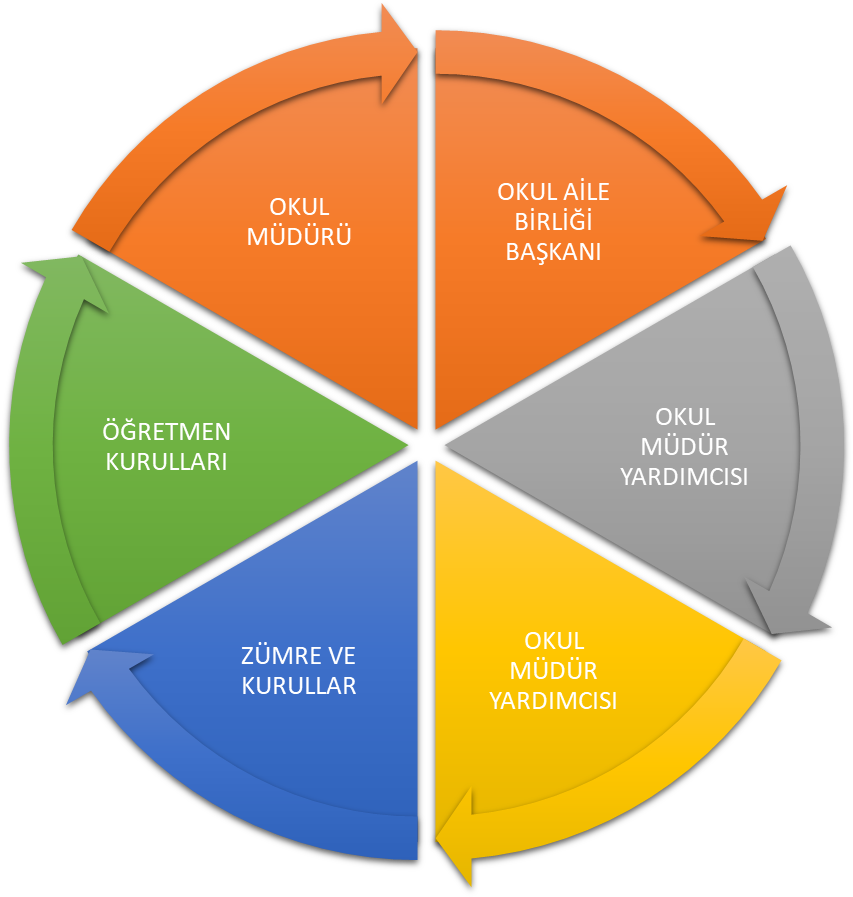 Öğrenci Anketi Sonuçları:        Stratejik Plan Ekibi olarak üçüncü ve dördüncü sınıfta öğrenim görmekte olan toplamda 518 öğrencimize verdiğimiz memnuniyet anketi verdiğimiz memnuniyet anketlerinden 510 tanesi elimize ulaştığından öğrenci katılım oranı % 58,41 oldu. Öğrenci anketleri sonuçlarına baktığımızda okulumuzun güçlü yönleri olarak ; öğrencilerimizin öğretmen, okul idaresi ve rehberlik servisi ile görüşlerini paylaşabildikleri, kendilerini güvende hissettikleri, ihtiyaçlarını giderebildikleri, kullanılan eğitim araç gereçlerini yeterli bulduklarını , sanatsal ve kültürel faaliyetlerden memnun oldukları sonuçlarına ulaştık.        Yine öğrenci anketi sonuçlarına bakarak ulaştığımız zayıf yönlerimiz ise temizliğin yetersizliği ve kantinde satılan yiyeceklerin güvenilir ve sağlıklı bulunmadığı olarak görüldü.  Stratejik Plan Hazırlama Ekibi olarak kantinde satılan yiyecekler ve okul temizliği ile ilgili düzelmeyi sağlamaya yönelik amaçlar belirlemeyi planlıyoruz.Öğretmen Anketi Sonuçları:	Okulumuzda görev yapmakta olan  39 öğretmene uyguladığımız ve 39 öğretmeninde doldurarak teslim ettiği memnuniyet anketlerinde katılım %100 oldu. Öğretmen Anketlerine bakıldığında; çalışanlara yönelik faaliyetlerin az bulunduğu ve sadece kendilerinin kullanabileceği alanın okul binasının fiziki  durumundan kaynaklı yetersiz bulunduğu zayıf yönlerimiz olarak; öğretmenlerin kendilerini değerli hissettiği, okulda yapılan çalışma ve uygulamaları verimli bulduğu, okulumuzda toplumu etkileyen çalışmaların yapıldığının düşünüldüğü, öğretmenlerin gelişime açık oldukları  güçlü yönlerimiz olarak  Stratejik Plan Hazırlama Ekibi tarafından  yorumlandı.Veli Anketi Sonuçları:           800 velimize verdiğimiz ve 653 tanesinin doldurularak teslim ettiği memnuniyet anketlerine katılım % 81,62 oldu. Veli Anketi sonuçlarına göre Stratejik Plan Hazırlama Ekibi olarak velilerimizin duyuruları zamanında öğrenebildiği, okul çalışanlarıyla ihtiyaç duyduklarında rahatlıkla görüşebildikleri, öğretmenlerin yeterlilikleri konusunda olumlu görüşe sahip oldukları, e-okul ve okul internet sitesinden güncel bilgileri takip edebildikleri, çocuklarının okula severek geldikleri yönünde güçlü yönlerimiz tespit edildi. Okulun temizliği, fiziki mekanı, araç gereçleri  ve faaliyetleri açısından ise zayıf olduğu görüşlerine ulaştık ve zayıf bulunan yeterlilikler  konusunda düzenleme ve değişime yönelik planlama yapmayı düşünüldü.GZFT (Güçlü, Zayıf, Fırsat, Tehdit Analizi )Paydaş anketleri ve anket sonundaki görüş bölümleri Strateji Üst Kurulu ve Ekibi tarafından değerlendirilip çıkarımlarda bulunulmuş, temel istatistikler bölümünde yer verdiğimiz okul künyesi, çalışan bilgileri, bina bilgileri, teknolojik kaynak bilgileri ve gelir gider bilgileri bir bütün olarak değerlendirilerek GZFT tablosunda belirtilmiştir.  Okul müdürlüğü kapsamından bakılarak donanım, iletişim, güvenlik, bütçe gibi çeşitli alanlarda iç faktör ve dış faktör ayrımı yapılmıştır.İçsel Faktörler Güçlü YönlerZayıf YönlerDışsal Faktörler FırsatlarTehditlerGelişim ve Sorun AlanlarıGelişim ve sorun alanları analizi ile GZFT analizi sonucunda ortaya çıkan sonuçların planın geleceğe yönelim bölümü ile ilişkilendirilmesi ve buradan hareketle hedef, gösterge ve eylemlerin belirlenmesi sağlanmaktadır. Gelişim ve sorun alanları ayrımında eğitim ve öğretim faaliyetlerine ilişkin üç temel tema olan Eğitime Erişim, Eğitimde Kalite ve kurumsal Kapasite kullanılmıştır. Eğitime erişim, öğrencinin eğitim faaliyetine erişmesi ve tamamlamasına ilişkin süreçleri; Eğitimde kalite, öğrencinin akademik başarısı, sosyal ve bilişsel gelişimi ve istihdamı da dâhil olmak üzere eğitim ve öğretim sürecinin hayata hazırlama evresini; Kurumsal kapasite ise kurumsal yapı, kurum kültürü, donanım, bina gibi eğitim ve öğretim sürecine destek mahiyetinde olan kapasiteyi belirtmektedir.BÖLÜM III: MİSYON, VİZYON VE TEMEL DEĞERLERÖğretmenlerimiz, öğrencilerimiz, velilerimiz, çalışanlarımızdan alınan görüşler  stratejik plan hazırlama ekibi tarafından değerlendirildiğinde oluşturulan misyon, vizyon, temel ilke ve değerler; okulumuz üst kurulana sunulmuş ve üst kurul tarafından onaylanmıştır.MİSYONUMUZ   Türk Milli Eğitiminin temel amaçları doğrultusunda; ülkemizin milli ve ahlaki değerlerini koruyarak, eğitimin temel amaçları ve genel ilkeleri doğrultusunda öğrencilerine eğitim veren, sürekli kendini geliştiren genç öğretmen kadrosuyla; öğrenci merkezli eğitim veren, teknolojiyi kullanan, velilerin rehberlik hizmetlerini alabildikleri, kaliteden ödün vermeyen çağdaş bir eğitim kurumuyuz.VİZYONUMUZ    Akademik, sosyal, kültürel ve sportif başarıları her kesim tarafından kabul edilmiş, eğitim ve öğretim hizmetlerini çağdaş ölçütlerle yürüten nitelikli ve yenilikçi bir okul olmaktır.TEMEL DEĞERLERİMİZ BÖLÜM IV: AMAÇ, HEDEF VE EYLEMLERTEMA I: EĞİTİM VE ÖĞRETİME ERİŞİMEğitim ve öğretime erişim okullaşma ve okul terki, devam ve devamsızlık, okula uyum ve oryantasyon, özel eğitime ihtiyaç duyan bireylerin eğitime erişimi, yabancı öğrencilerin eğitime erişimi kapsamında yürütülen faaliyetlerin ele alındığı temadır.Stratejik Amaç 1:Kayıt bölgemizde yer alan çocukların okullaşma oranlarını artıran, öğrencilerin uyum ve devamsızlık sorunlarını gideren etkin bir yönetim yapısı kurulacaktır.  Stratejik Hedef 1.1.  Kayıt bölgemizde yer alan çocukların okullaşma oranları artırılacak ve öğrencilerin uyum ve devamsızlık sorunları da giderilecektirEylemlerTEMA II: EĞİTİM VE ÖĞRETİMDE KALİTENİN ARTIRILMASIEğitim ve öğretimde kalitenin artırılması başlığı esas olarak eğitim ve öğretim faaliyetinin hayata hazırlama işlevinde yapılacak çalışmaları kapsamaktadır.Bu tema altında akademik başarı, sınav kaygıları, sınıfta kalma, ders başarıları ve kazanımları, disiplin sorunları, öğrencilerin bilimsel, sanatsal, kültürel ve sportif faaliyetleri ile rehberlik faaliyetler yer almaktadır.Stratejik Amaç 2:Öğrencilerimizin gelişmiş dünyaya uyum sağlayacak şekilde donanımlı bireyler olabilmesi için eğitim ve öğretimde kalite artırılacaktır.Stratejik Hedef 2.1.  Öğrenme kazanımlarını takip eden ve velileri de sürece dâhil eden bir yönetim anlayışı ile öğrencilerimizin akademik başarıları ve sosyal faaliyetlere etkin katılımı artırılacaktır.Eylemler    Stratejik Hedef 2.2.  Eğitimde yenilikçi yaklaşımlar kullanılarak bireylerin yabancı dil yeterliliğini, ulusal ve uluslararası öğrenci/öğretmen hareketliliğini artırmak.EylemlerTEMA 3. KURUMSAL KAPASİTEStratejik Amaç 3:Eğitim ve öğretim faaliyetlerinin daha nitelikli olarak verilebilmesi için okulumuzun kurumsal kapasitesi güçlendirilecektir.Stratejik Hedef 3.1.Müdürlüğümüz hizmetlerinin etkin sunumunu sağlamak üzere insan kaynaklarının yapısını ve niteliğini geliştirmek.EylemlerStratejik Hedef 3.2.Plan dönemi sonuna kadar, belirlenen kurum standartlarına uygun eğitim ortamlarını tesis etmek; etkin, verimli bir yönetim yapısını sağlamak.EylemlerBÖLÜM: İZLEME VE DEĞERLENDİRME          Okulumuz    Stratejik Planı     izleme   ve değerlendirme çalışmaları    iki başlık halinde yapılacaktır. Birincisi Stratejik Planın 5 yıllık olarak izlenmesi, değerlendirilmesi ve düzenlenmesi şeklinde; ikincisi 1 yıllık gelişim planın izlenmesi ve değerlendirilmesi şeklinde olacaktır.          Stratejik planın 5 yıllık ve 1 yıllık olarak izlenmesi ve değerlendirilmesi çalışmaları okulumuz Stratejik Plan Üst Kurulu  ve Ekibi tarafından 6 aylık  periyotlar halinde yapılacak olup; izleme  yapılacak denetim birimleri, il ve ilçe millî eğitim müdürlüğü ve Bakanlık denetim ve kontrolleri için hazır halde tutulacaktır.           Yıllık planın uygulanmasında yürütme ekipleri ve eylem sorumlularıyla  aylık ilerleme toplantıları yapılacaktır. Toplantıda bir önceki   ayda yapılanlar ve bir sonraki ayda yapılacaklar görüşülüp karara bağlanacaktır.Üst Kurul BilgileriÜst Kurul BilgileriEkip BilgileriEkip BilgileriAdı SoyadıUnvanıAdı SoyadıUnvanıSALİM TEKBALKANOKUL MÜDÜRÜGÜLŞAH ÖZDEMİRMÜDÜR YARDIMCISISİBEL KEMEÇMÜDÜR YARDIMCISICANAN ERGİNÖĞRETMENŞENEL POLATLIÖĞRETMENKADİR ÇATARÖĞRETMENFİLİZ ÇAKMAKOKUL AİLE BİRLİĞİ BAŞKANISEVİLAY BAKIRTEPEVELİŞULE YILDIZOKUL AİLE BİRLİĞİ YÖNETİM KURULU ÜYESİAYŞE ÇOLAKOĞLUVELİUnvan*ErkekKadınToplamOkul Müdürü ve Müdür Yardımcısı213Sınıf Öğretmeni53035Branş Öğretmeni022Rehber Öğretmen022İdari Personel000Yardımcı Personel325Güvenlik Personeli011Toplam Çalışan Sayıları103848Okul Bölümleri Okul Bölümleri Özel AlanlarVarYokOkul Kat Sayısı2Çok Amaçlı SalonXDerslik Sayısı18Çok Amaçlı SahaXDerslik Alanları (m2)1080 m²KütüphaneXKullanılan Derslik Sayısı18Fen LaboratuvarıXŞube Sayısı35Bilgisayar LaboratuvarıXİdari Odaların Alanı (m2)100 m²İş AtölyesiXÖğretmenler Odası (m2)40 m²Beceri AtölyesiXOkul Oturum Alanı (m2)5810 m²PansiyonXOkul Bahçesi (Açık Alan)(m2)5360 m²Okul Kapalı Alan (m2)450 m²Sanatsal, bilimsel ve sportif amaçlı toplam alan (m2)190 m²Kantin (m2)22,72 m²Tuvalet Sayısı6Diğer (…	)SINIFIŞUBELERKızErkekToplam/ŞubeToplam/ SınıfAna Sınıfları(4 Şube)Ana Sınıfı-A14122696Ana Sınıfları(4 Şube)Ana Sınıf-B12132596Ana Sınıfları(4 Şube)Ana Sınıfı-C12122496Ana Sınıfları(4 Şube)Ana Sınıfı-D11132496Sınıflar(8 Şube)1 / A Sınıfı161733192Sınıflar(8 Şube)1 / B Sınıfı121527192Sınıflar(8 Şube)1/C Sınıfı151429192Sınıflar(8 Şube)1/D Sınıfı121426192Sınıflar(8 Şube)1/E Sınıfı131528192Sınıflar(8 Şube)1/F Sınıfı111122192Sınıflar(8 Şube)1/G Sınıfı111223192Sınıflar(8 Şube)1/H Sınıfı131528192Sınıflar(8 Şube)2 / A Sınıfı121325182Sınıflar(8 Şube)2 / B Sınıfı111223182Sınıflar(8 Şube)2 / C Sınıfı91120182Sınıflar(8 Şube)2 / D Sınıfı111324182Sınıflar(8 Şube)2 / E Sınıfı101222182Sınıflar(8 Şube)2 / F Sınıfı111324182Sınıflar(8 Şube)2 / G Sınıfı111223182Sınıflar(8 Şube)2/  H Sınıfı121022182Sınıflar(7 Şube)3 / A Sınıfı151631220                                                            Sınıflar(7 Şube)3 / B Sınıfı141832220                                                            Sınıflar(7 Şube)3/ C Sınıfı151732220                                                            Sınıflar(7 Şube)3 / D Sınıfı161733220                                                            Sınıflar(7 Şube)3/E Sınıfı141731220                                                            Sınıflar(7 Şube)3/ F Sınıfı161531220                                                            Sınıflar(7 Şube)3 / G Sınıfı141832220                                                            Sınıflar(8 Şube)4 / A Sınıfı121224                 183Sınıflar(8 Şube)4 / B Sınıfı101222                 183Sınıflar(8 Şube)4 / C Sınıfı121022                 183Sınıflar(8 Şube)4 / D Sınıfı81018                 183Sınıflar(8 Şube)4 / E Sınıfı91019                 183Sınıflar(8 Şube)4 / F Sınıfı111223                 183Sınıflar(8 Şube)4 / G Sınıfı111425                 183Sınıflar(8 Şube)4/  H Sınıfı121325                 183Tüm SınıflarToplam417470887887Akıllı Tahta Sayısı0TV Sayısı2Masaüstü Bilgisayar Sayısı11Yazıcı Sayısı4Taşınabilir Bilgisayar Sayısı13Fotokopi Makinası Sayısı2Projeksiyon Sayısı21İnternet Bağlantı Hızı100,0 Mb/snYıllarGelir MiktarıGider Miktarı2017112.357,85 TL81.191,64 TL201869.022,99 TL80.800,17 TLKATILMA DERECESİKATILMA DERECESİKATILMA DERECESİKATILMA DERECESİKATILMA DERECESİSIRA NOMADDELERKesinlikle KatılIyorumKatılıyorumKararsızımKısmen  KatılıyorumKatılmıyorum1Öğretmenlerimle ihtiyaç duyduğumda rahatlıkla görüşebiliyorum.%68,38%17,92%10,85%5,66%5,192Okul müdürü ile ihtiyaç duyduğumda rahatlıkla konuşabiliyorum.%25,47%20,28%25,47%12,74%16,043Okulun rehberlik servisinden yeterince yararlanabiliyorum.%37,74%28,77%15,09%6,60%11,804Okula ilettiğimiz öneri ve isteklerimiz dikkate alınır.%34,91%30,19%16,04%12,26%6,605Okulda kendimi güvende hissediyorum.%59,61%17,45%10,37%5,19%7,086Okulda öğrencilerle ilgili alınan kararlarda bizlerin görüşleri alınır.%31,13%22,64%20,28%15,57%10,387Öğretmenler yeniliğe açık olarak derslerin işlenişinde çeşitli yöntemler kullanmaktadır.%52,83%25,94%10,38%3,30%7,558Derslerde konuya uygun araç gereçler kullanılmaktadır.%51,89%24,53%5,66%13,20%4,729Teneffüslerde ihtiyaçlarımı giderebiliyorum.%50%22,64%9,43%4,72%13,2110Okulun içi ve dışı temizdir.%21,23%13,21%21,23%17,91%26,4211Okulun binası ve diğer fiziki mekanlar yeterlidir.%26,89%16,98%18,40%17,45%20,2812Okul kantininde satılan malzemeler sağlıklı ve güvenlidir.%8,02%8,02%21,70%22,64%39,6213Okulumuzda yeterli miktarda sanatsal ve kültürel faaliyetler düzenlenmektedir.%35,38%25,47%15,09%12,74%11,32SIRA NOMADDELERKATILMA DERECESİKATILMA DERECESİKATILMA DERECESİKATILMA DERECESİKATILMA DERECESİSIRA NOMADDELERKesinlikle KatılIyorumKatılıyorumKararsızımKısmen  KatılıyorumKatılmıyorum1Okulumuzda alınan kararlar, çalışanların katılımıyla alınır.%22,86%54,29%11,42%8,57%2,862Kurumdaki tüm duyurular çalışanlara zamanında iletilir.%57,14%40,00%0%2,86%03Her türlü ödüllendirmede adil olma, tarafsızlık ve objektiflik esastır.%25,71%40,00%17,14%14,29%2,864Kendimi okulun değerli bir üyesi olarak görürüm.%37,14%42,86%14,29%5,71%05Çalıştığım okul bana kendimi geliştirme imkanı tanımaktadır.%22,86%45,71%11,43%17,14%2,866Okul teknik araç ve gereç yönünden yeterli donanıma sahiptir.%8,58%31,46%11,34%40,04%8,587Okulda çalışanlara yönelik sosyal ve kültürel faaliyetler düzenlenir.%14,30%17,16%22,78%28,60%17,168Okulda öğretmenler arasında ayrım yapılmamaktadır.%20,02%48,62%20,02%11,34%09Okulumuzda yerelde ve toplum üzerinde olumlu etki bırakacak çalışmalar yapılmaktadır.%22,88%51,48%22,88%11,44%2,7610Yöneticilerimiz, yaratıcı ve yenilikçi düşüncelerin üretilmesini teşvik etmektedir.%25,74%48,62%11,44%11,44%2,7611Yöneticiler, okulun vizyonunu, stratejilerini, iyileştirmeye açık alanlarını vs. çalışanları ile paylaşır.%22,88%57,20%11,40%5,66%2,8612Okulumuzda sadece öğretmenlerin kullanımına tahsis edilmiş yerler yeterlidir.%17,16%31,46%2,86%31,46%17,0613Alanıma ilişkin yenilik ve gelişmeleri takip eder ve kendimi güncellerim.%25,71%62,92%8,58%2,79%0SIRA NOMADDELERKATILMA DERECESİKATILMA DERECESİKATILMA DERECESİKATILMA DERECESİKATILMA DERECESİSIRA NOMADDELERKesinlikle KatılIyorumKatılıyorumKararsızımKısmen  KatılıyorumKatılmıyorum1İhtiyaç duyduğumda okul çalışanlarıyla rahatlıkla görüşebiliyorum.%33,54%43,54%3,87%12,58%6,472Bizi ilgilendiren okul duyurularını zamanında öğreniyorum.%33,22%54,39%2,30%5,86%4,233Öğrencimle ilgili konularda okulda rehberlik hizmeti alabiliyorum.%25%38,29%19,62%9,17%7,924Okula ilettiğim istek ve şikayetler dikkate alınıyor.%28,19%32,30%18,07%12,69%8,755Öğretmenler yeniliğe açık olarak derslerin işlenişinde çeşitli yöntemler kullanmaktadır.%42,94%40,43%10,03%5,66%6,946Okulda yabancı kişilere karşı güvenlik önlemleri alınmaktadır.%42,12%32,47%12,21%9,32%3,887Okulda bizleri ilgilendiren kararlarda görüşlerimiz dikkate alınır.%35,73%34,75%13,44%10,81%5,278E-Okul Veli Bilgilendirme Sistemi ile okulun internet sayfasını düzenli olarak takip ediyorum.%35,66%32,80%7,32%11,78%12,449Çocuğumun okulu sevdiğini ve öğretmenleriyle iyi anlaştığını düşünüyorum.%51,62%34,80%3,83%6,19%3,5610Okul, teknik araç gereç yönünden yeterli donanıma sahiptir.%15,43%24,11%23,47%19,93%17,0611Okul her zaman temiz ve bakımlıdır.%7,27%25,31%12,97%26,58%27,8712Okulun binası ve diğer fiziki mekanlar yeterlidir.%4,82%21,54%20,90%17,68%35,0613Okulumuzda yeterli miktarda sanatsal ve kültürel faaliyetler düzenlenmektedir.%8,97%31,73%21,47%22,75%15,08  Öğrenciler-Öğrencilerimiz az  mevcutlu sınıflarda eğitim görmesi.-Öğrencilerimizin sosyal, kültürel, sportif  faaliyetlere katılmaya istekli olması.-Öğrencilerin okuldaki tüm personelle rahatlıkla iletişim kurabilmesi.-Öğrencilerimizin okulu sevmesi.Çalışanlar  -Çalışanların özverili olması.   -Diğer çalışanlar ile öğrenci ve veli iletişimlerinin güçlü olması.   -Öğretmen kadrosunun tam ve tecrübeli olması  -Kendini geliştiren, gelişime açık ve teknolojiyi kullanan genç, dinamik bir yapının olması.Veliler-Velilerin eğitsel faaliyetleri desteklemeye istekli olması .-Yürütülen çalışmalara  katılımcı tutuma sahip velilerin çoğunlukta olması.-Velilerin gelişime ve öğrenmeye açık olması.  -Velilerin özeleştiri yapabilmesi,   -Okul problemleriyle ilgilenip destek olmak istemeleri. Bina ve Yerleşke-Kütüphanesi, çok amaçlı salonu, sanat atölyesi bulunan okul binamıza ulaşımın  kolay olması.- Yeni okul binası inşaatının tamamlanmasıyla fiziki şartların kısa sürede iyileşecek olmasıDonanım-Sınıflarımızda bilgisayar ve projeksiyonun olması.-Okul internet sayfasında güncel bilgi paylaşımı yapılması.Bütçe-Yapılan/yapılması planlanan faaliyetler üzerine görüşülerek okul aile birliğinin ve bölgedeki hayırsever vatandaşların aracılığıyla maddi destek sağlanması. - Kantin kira bedelinin okul aile birliği için gelir oluşturması.-Ana sınıfı aidat gelirleri.Yönetim Süreçleri -Okul idaresinin disiplinli olması.-Eşit, adil ve anlayışlı bir yönetim yaklaşımıyla hareket edilmesi.-Tarafsızlık ve şeffaflık anlayışının benimsenmesi.-Kurum kültürünün oluşmuş olması.-Okul vizyon, misyon ve ilkelerinin belirlenmiş ve de benimsenmiş olması.-Eksikliklerin zamanında giderilmesi.-Yapılan çalışmaların desteklenmesi ve takdir edilmesi.İletişim Süreçleri-Öğrenci, öğretmen ve veli görüşlerinin anket ve dilek kutuları ile alınması. -Düzenli olarak  her ay  öğretmen ve diğer çalışanlarla  aylık değerlendirme toplantısının yapılması.  -Velilerin görüşlerini rahatlıkla iletebilmesi ve görüş ve taleplerinin dikkate alınması.Güvenlik-Okulumuzda güvenlik görevlisinin çalışıyor olması.-Alarm sistemi ve güvenlik kameralarının bulunması.-Nöbet görevlerinin hassasiyetle yerine getirilmesi.Öğrenciler-Öğrencilerimizin bazılarında okul kurallarına uymayan davranışlar gözlemlenmesi.-Oryantasyon eğitimine katılan öğrenci sayısının az olması. -Öz değerlendirme başarılarının yeterli olmaması.  -Çoğu öğrencinin teknolojiyi etkin kullanmaması.  -Bazı öğrencilerimizin verilen sorumlulukları yerine getirmemesi.  -Öğrencilerin çoğunun ilgi ve yeteneklerinin farkında olmaması.-Boş zamanların etkili bir şekilde kullanılmaması.Çalışanlar-Okulumuzun Kadrolu Yardımcı Hizmetli  Personel sayısının yetersiz olması.-Kadrolu Özel Eğitim Öğretmeninin olmaması.Veliler-Zaman zaman  okul kültürüne uyum sağlayamayan velilerin olması.-Velilerin eğitim seviyesinin genel olarak düşük olması (çoğunun ilkokul ve ortaokul mezunu olması).-Yetişkin eğitimine katılımın az olması.Bina ve Yerleşke-Yeni okul binası inşaatının devam ediyor olmasından dolayı, oyun alanının geniş olmaması.-Kapalı spor salonunun olmaması.-Kütüphanenin fiziki olarak istenilen seviyede olmaması.-Kantin alanının dar olması.-Öğrencilerin yemek, dinlenmek vb. için oturabilecekleri ayrı bir alanın olmaması.-Okul binasında asansörün olmaması.Donanım-Spor malzemelerinin az olması.-Kütüphanedeki kitap sayısının az olması.Bütçe-Merkezi bütçeden yeterince pay alınmaması.-Okul aile birliğinin kabul ettiği bağışların ihtiyaçları karşılamaması. Yönetim Süreçleri-Çalışanların motivasyonlarını artıcı organizasyon sayısının az olması.-İkili eğitim yapılması dolayısıyla yönetimde aksamaların olması.-Sık sık yönetim kadrosunun değişmesi dolayısıyla uzun vadeli plan yapılamaması.İletişim Süreçleri-Çok az da olsa velilerimizin bir kısmının bazı durumlarda öğretmen ya da okul idaresi ile fikirlerini paylaşmayı tercih etmemesi.-Okulla ilgili internet sayfasını,sosyal medya hesaplarını ve  e-okul verilerini takip eden velilerin az olması.Politik-2023 Eğitim Vizyonu.-‘’Bir Milyon Öğretmen, Bir Milyon Fikir’’ projesi.- Yerel yönetimlerin işbirliği yapması ve desteğini sunuyor olması.-Milli Eğitim Bakanlığının okul öncesi eğitimi yaygınlaştırması ile ilgili politikalarının olması.Ekonomik-Hayırseverlerin eğitime olan katkısı.-Sivil toplum kuruluşlarının  eğitime olan maddi katkıları.-Merkezi bütçeden her geçen yıl eğitime ayrılan payın artması.  Sosyolojik-Kaliteli eğitim öğretime ilişkin bilincin ve talebin artması.Teknolojik-Gelişen teknolojinin eğitimde kullanılabilirliğinin artması.-e-devlet, e-okul gibi uygulamaların eğitimde kullanılıyor olması. Mevzuat-Yasalİhtiyaçlar doğrultusunda sürekli gelişen ve güncellenen mevzuat.Ekolojik-Okulumuzun  bulunduğu bölgede  yapılan kentsel dönüşüm çalışmalarında oyun alanları için yer ayrılması.-Bölgemizin güvenli ve yaşanılabilir bir yer olması.-Dünyada tüm toplumlarda artan çevre bilinci.-Çevre ile ilgili sivil toplum kuruluşlarının olumlu çalışması(TEMA vb.)-Sıfır Atık Projesi.Politik-Eğitim politikalarında sık değişiklik yapılması.Ekonomik-İşsizliğin eğitim olanaklarını olumsuz etkilemesi.-İlkokulların merkezi bütçeden yeterince pay almıyor olması.Sosyolojik-Toplumda eğitime verilen önemin aynı derecede olmaması.-Toplumda okuma alışkanlığının gelişmemiş olması. Teknolojik-İnternet ortamında oluşan bilgi kirliliğinin, doğru ve güvenilir bilgiyi ayırt etmeyi güçleştirmesi.-Teknoloji bağımlılığının toplum üzerinde olumsuz etki yapması.Mevzuat-Yasal-sürekli değişen mevzuat dolayısıyla yaşanan adaptasyon sorunu.Ekolojik-Yeşil alanların azlığı.-Toplumda çevre bilincinin yeterince gelişmemiş olması. Eğitime ErişimEğitimde KaliteKurumsal KapasiteOkullaşma OranıAkademik BaşarıKurumsal İletişimOkula Devam/ DevamsızlıkSosyal, Kültürel ve Fiziksel GelişimKurumsal YönetimOkula Uyum, OryantasyonSınıf TekrarıBina ve YerleşkeÖzel Eğitime İhtiyaç Duyan BireylerÖğretim YöntemleriDonanımYabancı ÖğrencilerDers araç gereçleriTemizlik, HijyenYönlendirmeİş Güvenliği, Okul GüvenliğiTaşıma ve Servis 1.TEMA: EĞİTİM VE ÖĞRETİME ERİŞİM 1.TEMA: EĞİTİM VE ÖĞRETİME ERİŞİM1Zorunlu eğitimde erişimin sağlanması, erken ayrılmaları önleyici çalışmalar yapılması2Zorunlu  eğitimde devamsızlık oranını azaltıcı çalışmalar yapılması3Okula uyum ve oryantasyon çalışmalarının geliştirilmesi4Özel eğitim gerektiren öğrencilerin uygun eğitime erişiminin sağlanması ve devamı5Yabancı öğrencilerin uygun eğitime erişiminin sağlanması ve devamı2.TEMA: EĞİTİM VE ÖĞRETİMDE KALİTE2.TEMA: EĞİTİM VE ÖĞRETİMDE KALİTE1Öğrencilerin akademik başarılarını artırıcı çalışmalar yapılması2Öğrencilerin sosyal, kültürel ve fiziksel etkinliklere katılımının artırılması3Öğrencilerin sınıf tekrarını önleyici çalışmalar yapılması4Öğrencilere üst öğretim kurumlarını tanıtıcı ve yönlendirici çalışmalar yapılması5Akademik başarıyı artırıcı öğretim yöntemlerinin uygulanması6Öğretim sürecinde çeşitli ders araç ve gereçlerinin kullanımının sağlanması3.TEMA: KURUMSAL KAPASİTE3.TEMA: KURUMSAL KAPASİTE1Kurumsal iletişimin güçlendirilmesi2Kurumsal yönetimin geliştirilmesi3Öğrencilerin sosyal, kültürel, sanatsal ve sportif faaliyetlere katılımının artırılması4Binamız ,okul bahçemiz ,oyun alanlarımız ve sınıflarımızın donanımsal gelişiminin sağlanması 5Temizlik ve hijyen konusunda gerekli çalışmaların yapılması6İş güvenliğini ve sağlığı ile ilgili çalışmaların yapılması7Taşıma ve servis ile ilgili sorunların giderilmesi1-Girişimcilik9-Şeffaflık2-Çevre bilinci10-Saygınlık3-İdealist olma11-Çözüm odaklılık4-Evrensellik12-Katılımcılık5-Yenilikçilik13-İşbirliği6-Tarafsızlık14-Güvenilirlik7-Enformasyon15-Dayanışma8-İnovasyon16-HesapverebilirlikNoPERFORMANSGÖSTERGESİMevcutHEDEFHEDEFHEDEFHEDEFHEDEFNoPERFORMANSGÖSTERGESİ201820192020202120222023PG.1.1.1Kayıt bölgesindeki öğrencilerden okula kayıt yaptıranların oranı (%)%78,21%83%88%93%100%100PG.1.1.2.İlkokul birinci sınıf öğrencilerinden en az bir yıl okul öncesi eğitim almış olanların oranı (%)%34%50%65%85%100%100PG.1.1.3.Okula yeni başlayan öğrencilerden oryantasyon eğitimine katılanların oranı (%) (ilkokul)%39,28%60%70%80 %90%100PG.1.1.4.Okulun özel eğitime ihtiyaç duyan bireylerin kullanımına uygunluğu (0-1) ( engelli asansörü,rampası ,wc )000011PG.1.1.5.Bir eğitim ve öğretim döneminde 20 gün ve üzeri devamsızlık yapan öğrenci oranı (%) %1,69%1,5%1,2%0,7%0,3%0PG.1.1.6.Bir eğitim ve öğretim döneminde 20 gün ve üzeri devamsızlık yapan yabancı öğrenci oranı (%) %0,22%0,10%0,05%0,03%0,02%0P.G.1.1.7.Özel destek eğitimden yararlanan engelli birey sayısı011234P.G.1.1.8.Destek programına katılan öğrencilerden hedeflenen başarıya ulaşan öğrencilerin oranı(%)%60%70%80%90%100%100P.G.1.1.9.Erken çocukluk eğitiminde desteklenen şartları elverişsiz öğrenci sayısı123456P.G.1.1.10.Özel yeteneklilere yönelik açılan destek eğitim odalarında derslere katılan öğrenci sayısı000112NoEylem İfadesiEylem SorumlusuEylem Tarihi1.1.1.Kayıt bölgesinde yer alan öğrencilerinden okulumuza kayıt yaptırmayan öğrencilerin tespiti çalışması yapılacaktır. Okul İdaresiHer Öğretim Yılında01 Eylül – 01 Ekim1.1.2Devamsızlık yapan öğrencilerin tespiti ve erken uyarı sistemi için çalışmalar yapılacaktır.Okul İdaresiHer Öğretim Yılında01 Eylül – 30 Haziran1.1.3Devamsızlık yapan öğrencilerin velileri ile özel aylık toplantı ve görüşmeler yapılacaktır.Okul İdaresiRehberlik ServisiSınıf ÖğretmeniHer Öğretim Yılında01 Eylül – 30 Haziran1.1.4Okulun özel eğitime ihtiyaç duyan bireylerin kullanımının kolaylaştırılması için rampa, wc ve asansör eksiklikleri tamamlanacaktır.Okul İdaresiYıl Boyunca1.1.5Okulumuz öğrencilerinin devamsızlık, sınıf tekrarı ve okuldan erken ayrılma nedenlerinin tespiti için çalışmalar yapılacaktır.Okul İdaresiRehberlik ServisiSınıf ÖğretmeniHer Öğretim Yılında01 Eylül – 30 Haziran 1.1.6Oryantasyon faaliyetine katılımı artırmak için gerekli çalışmalar yapılacaktır.Okul İdaresiSınıf ÖğretmeniHer Öğretim YılındaEylül Ayı İçerisinde1.1.7Özel destek eğitimden yararlanan engelli birey sayısını artırmaya yönelik önlemler alınacaktır.Okul  İdaresiYıl boyunca1.1.8Destek programına katılan öğrencilerin hedeflenen başarıya ulaşmaları için çalışmalar yapılmaya devam edilecektir.Okul İdaresiRehberlik ServisiSınıf ve Destek Eğitim ÖğretmeniHer Öğretim Yılında01 Eylül – 30 Haziran1.1.9Erken çocukluk eğitiminde desteklenen şartları elverişsiz öğrenciler tespit edilerek  eğitim almaları sağlanacaktır.Okul İdaresiHer Öğretim Yılı BaşlangıcındaAğustos ve Eylül aylarında1.1.10Özel yeteneklilere yönelik açılan destek eğitim odalarında derslere katılan öğrenci sayısını artırmaya yönelik çalışmalar yapılacaktır.Okul İdaresiRehberlik ServisiSınıf ÖğretmeniHer Öğretim Yılında01 Eylül – 30 HaziranNoPERFORMANSGÖSTERGESİPERFORMANSGÖSTERGESİPERFORMANSGÖSTERGESİPERFORMANSGÖSTERGESİMevcutHEDEFHEDEFHEDEFHEDEFHEDEFHEDEFNoPERFORMANSGÖSTERGESİPERFORMANSGÖSTERGESİPERFORMANSGÖSTERGESİPERFORMANSGÖSTERGESİ201820192020202120222023PG.2.1.1Öğrencilerin yıl sonu başarı puanı ortalamalarıÖğrencilerin yıl sonu başarı puanı ortalamalarıİlkokul (4.sınıf)İlkokul (4.sınıf)78,4083889398100PG.2.1.2Bir eğitim öğretim yılı içerisinde sanat, bilim, kültür ve spor alanlarında en az bir faaliyete katılan öğrenci sayısıBir eğitim öğretim yılı içerisinde sanat, bilim, kültür ve spor alanlarında en az bir faaliyete katılan öğrenci sayısıBir eğitim öğretim yılı içerisinde sanat, bilim, kültür ve spor alanlarında en az bir faaliyete katılan öğrenci sayısıBir eğitim öğretim yılı içerisinde sanat, bilim, kültür ve spor alanlarında en az bir faaliyete katılan öğrenci sayısı841846851856861866PG.2.1.3Öğrenci başına okunan kitap sayısı Öğrenci başına okunan kitap sayısı Öğrenci başına okunan kitap sayısı Öğrenci başına okunan kitap sayısı 152025303540PG.2.1.4Takdir belgesi alan öğrenci oranı  İlkokul (4.sınıf)İlkokul (4.sınıf)İlkokul (4.sınıf)%53%55%57  %59%61%63PG.2.1.5Teşekkür belgesi alan öğrenci oranı İlkokul (4.sınıf)İlkokul (4.sınıf)İlkokul (4.sınıf)      %34%36%38%40%42%44PG.2.1.6Bir yıl içerisinde velilere yönelik düzenlenen faaliyet sayısıBir yıl içerisinde velilere yönelik düzenlenen faaliyet sayısıBir yıl içerisinde velilere yönelik düzenlenen faaliyet sayısıBir yıl içerisinde velilere yönelik düzenlenen faaliyet sayısı468101214PG.2.1.7Bir yıl içerisinde düzenlenen veli toplantı sayısıBir yıl içerisinde düzenlenen veli toplantı sayısıBir yıl içerisinde düzenlenen veli toplantı sayısıBir yıl içerisinde düzenlenen veli toplantı sayısı234567PG.2.1.8Yabancı Dil Dersi Puan Ortalaması Yabancı Dil Dersi Puan Ortalaması Yabancı Dil Dersi Puan Ortalaması İlkokul (4.sınıf)52,455765707580PG.2.1.9Okul ve mahalle spor kulüplerinden yararlanan öğrenci oranıOkul ve mahalle spor kulüplerinden yararlanan öğrenci oranıOkul ve mahalle spor kulüplerinden yararlanan öğrenci oranıOkul ve mahalle spor kulüplerinden yararlanan öğrenci oranı%5,29%6%7%8%9%10PG.2.1.10Toplumsal sorumluluk ve gönüllülük programlarına katılan öğrenci oranıToplumsal sorumluluk ve gönüllülük programlarına katılan öğrenci oranıToplumsal sorumluluk ve gönüllülük programlarına katılan öğrenci oranıToplumsal sorumluluk ve gönüllülük programlarına katılan öğrenci oranı%24,26%35%55%70%85%100PG.2.1.11Bilim ve sanat merkezleri grup tarama uygulaması yapılan öğrenci oranıBilim ve sanat merkezleri grup tarama uygulaması yapılan öğrenci oranıBilim ve sanat merkezleri grup tarama uygulaması yapılan öğrenci oranıBilim ve sanat merkezleri grup tarama uygulaması yapılan öğrenci oranı%6,73%7%8%9%10%11NoEylem İfadesiEylem SorumlusuEylem Tarihi2.1.1Öğrencilerin akademik başarılarını artırıcı çalışmalar yapılacaktır.Sınıf ÖğretmeniRehberlik ÖğretmeniHer Öğretim Yılında01 Eylül – 30 Haziran2.1.2Öğrencilerin sanat, bilim, kültür ve spor alanlarından en az bir faaliyete katılmalarını sağlayıcı çalışmalar yapılacaktır.Okul İdaresiSınıf ÖğretmeniRehberlik ÖğretmeniHer Öğretim Yılında01 Eylül – 30 Haziran2.1.3Okunan kitap sayısının artırılması için gerekli çalışmalar yapılacaktır.Sınıf ÖğretmeniHer Öğretim Yılında01 Eylül – 30 Haziran2.1.4Velilere yönelik faaliyetler düzenlenecektir.Okul İdaresiSınıf ÖğretmeniRehberlik ÖğretmeniHer Öğretim Yılında01 Eylül – 30 Haziran2.1.5Düzenli aralıklarla ve ihtiyaç duyuldukça veli toplantıları düzenlenecektir.Sınıf ÖğretmeniHer Öğretim Yılında01 Eylül – 30 Haziran2.1.6Yabancı dil dersinde başarıyı artıcı tedbirler alınacaktır.İngilizce ÖğretmeniHer Öğretim Yılında01 Eylül – 30 Haziran2.1.7Okul ve mahalle spor kulüplerinden yararlanan öğrenci oranını artırmak için gerekli çalışmalar yapılacaktır.Okul İdaresiSınıf ÖğretmeniRehberlik ÖğretmeniHer Öğretim Yılında01 Eylül – 30 Haziran2.1.8Öğrenciler toplumsal sorumluluk ve gönüllülük programlarına katılmaları için teşvik edilecektir.Okul İdaresiSınıf ÖğretmeniHer Öğretim Yılında01 Eylül – 30 Haziran2.1.9Bilim ve sanat merkezleri grup tarama uygulaması yapılan öğrenci oranını artırmak için gerekli çalışmalar yapılacaktır.Okul İdaresiSınıf ÖğretmeniRehberlik ÖğretmeniHer Öğretim Yılında01 Eylül – 30 HaziranNoPERFORMANSGÖSTERGESİMevcutHEDEFHEDEFHEDEFHEDEFHEDEFHEDEFNoPERFORMANSGÖSTERGESİ201820192020202120222023PG.2.2.1Ulusal proje ve yarışmalara katılan öğrenci oranı (%)%0%10%20%30%40%50PG.2.2.2Ulusal proje ve yarışmalara katılan öğretmen oranı (%)%0%10%15%20%25%30PG.2.2.3Uluslararası proje ve yarışmalara katılan öğrenci oranı (%)%0%10%20%30%40%50PG.2.2.4Uluslararası proje ve yarışmalara katılan öğretmen oranı (%)%0%10%20%30%40%50PG.2.2.5Kurumda yürütülen proje sayısı01122    3NoEylem İfadesiEylem SorumlusuEylem Tarihi2.2.1.Proje ve uygulama çalışmalarıyla, öğrencilere ilgi ve yetenek alanlarında derinleşme fırsatı sağlanacak, tedbirler alınacaktır.Okul İdaresiTüm ÖğretmenlerHer Öğretim Yılında01 Eylül – 30 Haziran2.2.2Öğrenciler ulusal ve uluslararası projelere katılım için teşvik edilecektir.Okul İdaresiTüm ÖğretmenlerHer Öğretim Yılında01 Eylül – 30 Haziran2.2.3Öğretmenler ulusal ve uluslararası projelere katılım için teşvik edilecektir.Okul İdaresiHer Öğretim Yılında01 Eylül – 30 Haziran2.2.4Kurumun daha çok proje ve yarışmalara katılması için gerekli faaliyetler yapılacaktır.Okul İdaresiTüm ÖğretmenlerHer Öğretim Yılında01 Eylül – 30 HaziranNoPERFORMANSGÖSTERGESİMevcutHEDEFHEDEFHEDEFHEDEFHEDEFHEDEFNoPERFORMANSGÖSTERGESİ201820192020202120222023PG.3.1.1Lisansüstü eğitim alan öğretmen oranı(%)%6%7%8%9%10%11PG.3.1.2Bir yılda hizmet içi eğitime katılan öğretmenlerin oranı (%)%12,82%15    %20%25%30%35PG.3.1.3Kaynaştırma / bütünleştirme ve özel eğitime ihtiyaç duyan öğrencilere yönelik eğitim alan öğretmen oranı (%)%76,92%80%85%90%95%100PG.3.1.4Kişisel ve Mesleki Eğitim Sertifika Programlarına katılan öğretmen oranı (%)%80%85%90%95%100%100PG.3.1.5Özel eğitime ihtiyaç duyan öğrencilerin uyumunun sağlanmasına yönelik öğretmen eğitimlerine katılan okul öncesi öğretmeni oranı(%)%0%25%50%75%100%100PG.3.1.6Rehberlik öğretmenlerinden mesleki gelişime yönelik hizmet içi eğitime katılanların oranı%0%50%50%100%100%100PG.3.1.7Uzaktan eğitim veren özel öğretim kurumlarından sertifika alan kişi sayısı012345NoEylem İfadesiEylem SorumlusuEylem Tarihi3.1.1.Öğretmenlerin mesleki gelişimlerini sürekli desteklemek üzere üniversitelerle ve STK’larla yüz yüze, örgün ve/veya uzaktan eğitim iş birlikleri hayata geçirilecektir.Okul İdaresiYıl Boyunca3.1.2Kaynaştırma/bütünleştirme uygulamaları yoluyla eğitimin niteliğini artırmak için sınıf ve branş öğretmenlerine sınıf içindeki uygulamalara destek amaçlı özel eğitim konularında hizmet içi eğitimlere yönlendirilecektirOkul İdaresiTüm ÖğretmenlerYıl Boyunca3.1.3Öğretmen ve okul yöneticilerimizin alanlarına ve ilgilerine yönelik becerilerini geliştirmek için lisansüstü düzeyde mesleki gelişim programlarına katılımı desteklenecektir.Okul İdaresiYıl Boyunca3.1.4Öğretmenlerin kişisel ve mesleki  eğitim  sertifika programlarına katılımlarıyla ile ilgili tedbirler alınacaktır.Okul İdaresiYıl Boyunca3.1.5Özel eğitime ihtiyaç duyan öğrencilerin uyumunu sağlamaya yönelik öğretmenlere yönelik  eğitimlere  okul öncesi öğretmenlerinin katılımı sağlanacaktır.Okul İdaresiYıl Boyunca3.1.6Rehberlik öğretmenlerinin mesleki gelişime yönelik hizmet içi eğitime katılmaları teşvik edilecektir.Okul İdaresiYıl Boyunca3.1.7Personel, uzaktan eğitim veren özel öğretim kurumlarından sertifika almaya teşvik edilecektir.Okul İdaresiYıl BoyuncaNoPERFORMANS GÖSTERGESİMevcutHEDEFHEDEFHEDEFHEDEFHEDEFNoPERFORMANS GÖSTERGESİ201820192020202120222023PG.3.2.1Bilgisayar sistemlerinin bir yıl içindeki bakım sayısı111222PG.3.2.2Elektrik tesisatının bir yıl içindeki bakım sayısı111222PG.3.2.3Sıhhi tesisatın bir yıl içindeki bakım sayısı111222PG.3.2.4Öğrenci sayısı 30’dan fazla olan şube oranı%22,85%20%15%10%5%0PG.3.2.5Tasarım beceri atölyesi kurulması (0/1)111111NoEylem İfadesiEylem SorumlusuEylem Tarihi3.2.1.Bilgisayar sistemleri düzenli olarak kontrol ettirilecektir.Okul İdaresiHer Ağustos-Eylül aylarında3.2.2Elektrik tesisatları yıllık düzenli olarak kontrol ettirilecektir.Okul İdaresiHer Ağustos-Eylül aylarında3.2.3Sıhhi tesisatlar yıllık düzenli olarak kontrol ettirilecektir.Okul İdaresiHer Ağustos-Eylül aylarında3.2.4Şube öğrenci sayılarını 30’un altına düşürmek için gerekli önlemler alınacaktır.Okul İdaresiHer Ağustos-Eylül aylarında3.2.5Tasarım beceri atölyesinin düzenli kullanılması için gerekli tedbirler alınacaktır.Okul İdaresiTüm ÖğretmenlerHer Öğretim Yılında01 Eylül – 30 Haziran